GUÍA EVALUADA DE RESUMEN UNIDAD 0Guía n°1 Educación Física y Salud3ro básico C.ITEM I.- PRESENTACIÓN DEL CONTENIDO.Esta imagen presenta el orden de actividad física y ejercicios que cada niño debe realizar todos los días para crecer sanos y fuertes, en donde el color verde es lo que más se debe realizar durante la semana, el color amarillo se debe realizar día por medio y el color rojo solo 2 veces horas en el día. “Pinta la pirámide, la parte más alta de color rojo (nomas de 2 horas), la parte central de color amarillo (3 veces a la semana), y la base de la pirámide de color verde (actividades habituales)”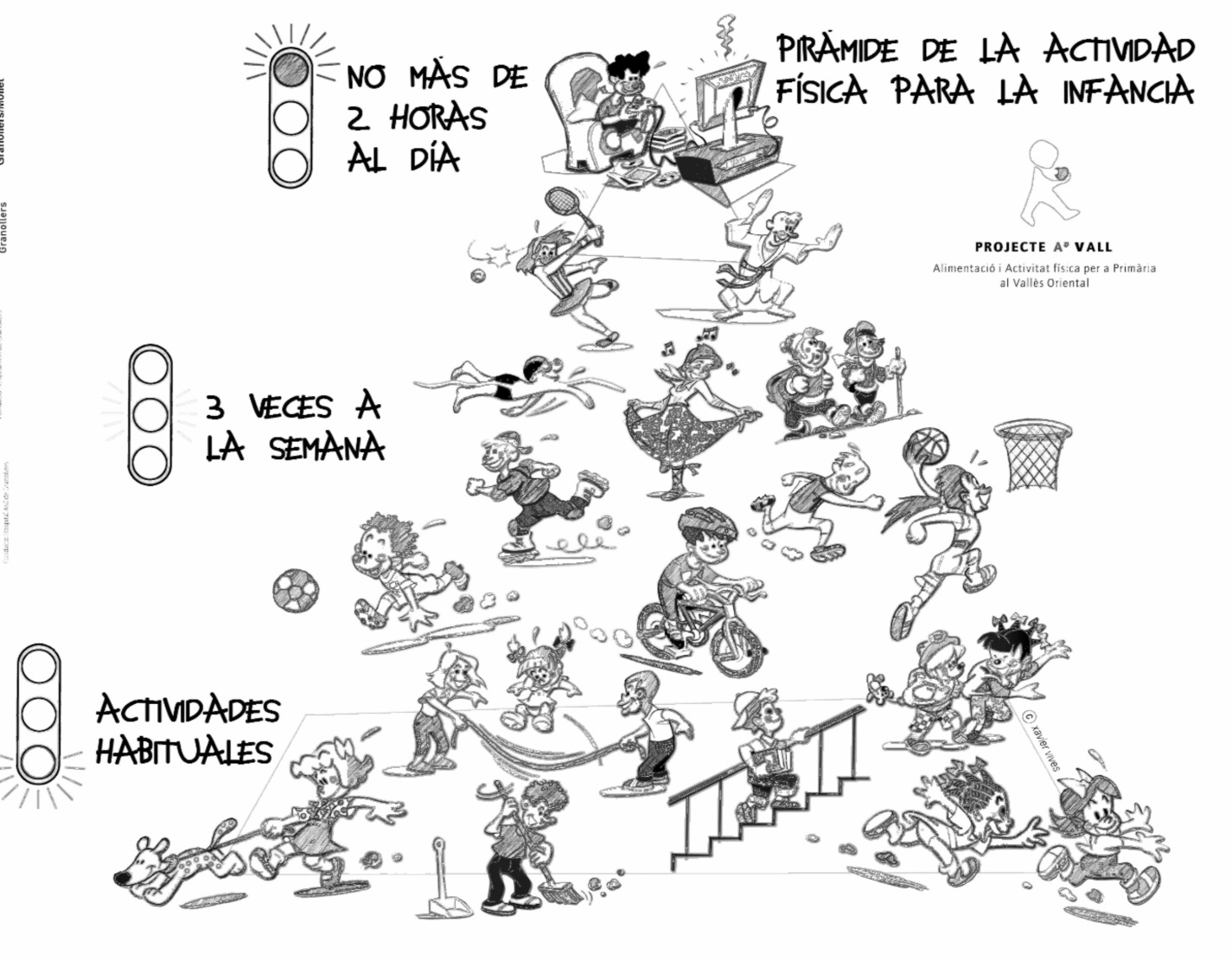 ITEM II.- PRÁCTICA GUIADA  Ejemplos, links, bibliografía, videos, etc.Ejemplo: para pintar la pirámide en  https://www.pinterest.cl/pin/492088696760735452/#ITEM III.- Responde las siguientes preguntas según la pirámide presentada. ¿Qué actividades se deben practicar como máximo 2 horas al día? ---¿Según la pirámide que actividad física se debe realizar 3 veces por semana?---¿Qué actividad física debemos realizar todos los días para mantener un cuerpo sano y saludable?---¿Qué actividad física tú realizas habitualmente?De los deportes que aparecen en la pirámide indica cuales se juegan en equipo o en grupo y cuáles de forma individual.Dibuja un ejercicio que más te guste realizar en educación física.Nombre:Curso:FechaPuntaje EvaluaciónPuntaje Evaluación 28 pts.Puntaje de corte (60%):Puntaje de corte (60%):Puntaje obtenido:Puntaje obtenido:Calificación:Calificación:INSTRUCCIONES: lee atentamente las instrucciones, y desarrolla la guía según las respuestas. Cada ítem tiene un puntaje para ser evaluado. Esta guía debe ser entregada antes del (lunes 23 de marzo) al correo eduardo.cortes@elar.clnicole.salazar@elar.cl Objetivos: Hábitos de vida saludableContenidos: Actividad Física y SaludAspectos a evaluar Puntaje Entrega fecha estipulada5 puntos.Ortografía4 puntos Dibujo4 puntos Desarrollo 3 puntos cada respuesta: 15 puntos.